COLEGIO EMILIA RIQUELMEGUIA DE APRENDIZAJE EN CASAACTIVIDAD VIRTUAL SEMANA DEL 03 AL 07 DE AGOSTOCOLEGIO EMILIA RIQUELMEGUIA DE APRENDIZAJE EN CASAACTIVIDAD VIRTUAL SEMANA DEL 03 AL 07 DE AGOSTOCOLEGIO EMILIA RIQUELMEGUIA DE APRENDIZAJE EN CASAACTIVIDAD VIRTUAL SEMANA DEL 03 AL 07 DE AGOSTO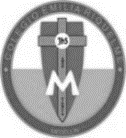 Asignatura: Lengua CastellanaGrado:   4°Docente: Estefanía LondoñoDocente: Estefanía LondoñoLunes, 03 de agosto del 2020   Agenda virtual: Repaso para el quiz de mañana. Actividad.En la agenda del día 30 de junio, realizamos 5 oraciones, ¿Lo recuerdas? Señálale a esas 5 oraciones que habías hecho su artículo, sustantivo, verbo y adjetivo, puedes mirar la tabla de significados para repasar mucho mejor. Escribe 3 oraciones más así: una con pronombre propio, otra con pronombre demostrativo y la otra con pronombre posesivo.Esta actividad es de repaso para que te vaya muy bien en el quiz de mañana. confío en ti. Martes, 04 de agosto del 2020   Agenda virtual: Quiz en formularios Google. Se les enviará el enlace en clase, recuerden que el quiz es de artículos, sustantivos, verbos, adjetivos y pronombres. Miércoles, 05 de agosto del 2020   Agenda virtual:  Celebración virtual del cumpleaños de nuestra fundadora. (Clase virtual 90:30am por ZOOM)                          Observación de cortometraje animado acerca de la vida de ella. Jueves, 06 de agosto del 2020   Agenda virtual: Plan lector                            Lectura de los capítulos 7 y 8 del libro.Vamos para el capítulo #7 llamado “ EN EL PARQUE” en la página 50 y vamos a leer hasta el capítulo #8 que se llama “UNA AMIGA DE VERDAD” o sea hasta la página 63. Vamos en orden ya que estamos haciendo un proceso lector comprensivo y analítico. Responde: ¿Qué pensó Miguel de las alternativas que le dieron sus amigos como vivienda?¿Cuáles eran los nombres de los amigos de Miguel? ¿Qué quería demostrarle Mar a Miguel regalándole un bocadillo de queso? ¿Cuál crees que será el final de Miguel? Nota: Recuerda que la idea no es imprimir, es observar la información en la guía y realizarlo en tu cuaderno, enviarme la evidencia al finalizar la actividad. Lunes, 03 de agosto del 2020   Agenda virtual: Repaso para el quiz de mañana. Actividad.En la agenda del día 30 de junio, realizamos 5 oraciones, ¿Lo recuerdas? Señálale a esas 5 oraciones que habías hecho su artículo, sustantivo, verbo y adjetivo, puedes mirar la tabla de significados para repasar mucho mejor. Escribe 3 oraciones más así: una con pronombre propio, otra con pronombre demostrativo y la otra con pronombre posesivo.Esta actividad es de repaso para que te vaya muy bien en el quiz de mañana. confío en ti. Martes, 04 de agosto del 2020   Agenda virtual: Quiz en formularios Google. Se les enviará el enlace en clase, recuerden que el quiz es de artículos, sustantivos, verbos, adjetivos y pronombres. Miércoles, 05 de agosto del 2020   Agenda virtual:  Celebración virtual del cumpleaños de nuestra fundadora. (Clase virtual 90:30am por ZOOM)                          Observación de cortometraje animado acerca de la vida de ella. Jueves, 06 de agosto del 2020   Agenda virtual: Plan lector                            Lectura de los capítulos 7 y 8 del libro.Vamos para el capítulo #7 llamado “ EN EL PARQUE” en la página 50 y vamos a leer hasta el capítulo #8 que se llama “UNA AMIGA DE VERDAD” o sea hasta la página 63. Vamos en orden ya que estamos haciendo un proceso lector comprensivo y analítico. Responde: ¿Qué pensó Miguel de las alternativas que le dieron sus amigos como vivienda?¿Cuáles eran los nombres de los amigos de Miguel? ¿Qué quería demostrarle Mar a Miguel regalándole un bocadillo de queso? ¿Cuál crees que será el final de Miguel? Nota: Recuerda que la idea no es imprimir, es observar la información en la guía y realizarlo en tu cuaderno, enviarme la evidencia al finalizar la actividad. Lunes, 03 de agosto del 2020   Agenda virtual: Repaso para el quiz de mañana. Actividad.En la agenda del día 30 de junio, realizamos 5 oraciones, ¿Lo recuerdas? Señálale a esas 5 oraciones que habías hecho su artículo, sustantivo, verbo y adjetivo, puedes mirar la tabla de significados para repasar mucho mejor. Escribe 3 oraciones más así: una con pronombre propio, otra con pronombre demostrativo y la otra con pronombre posesivo.Esta actividad es de repaso para que te vaya muy bien en el quiz de mañana. confío en ti. Martes, 04 de agosto del 2020   Agenda virtual: Quiz en formularios Google. Se les enviará el enlace en clase, recuerden que el quiz es de artículos, sustantivos, verbos, adjetivos y pronombres. Miércoles, 05 de agosto del 2020   Agenda virtual:  Celebración virtual del cumpleaños de nuestra fundadora. (Clase virtual 90:30am por ZOOM)                          Observación de cortometraje animado acerca de la vida de ella. Jueves, 06 de agosto del 2020   Agenda virtual: Plan lector                            Lectura de los capítulos 7 y 8 del libro.Vamos para el capítulo #7 llamado “ EN EL PARQUE” en la página 50 y vamos a leer hasta el capítulo #8 que se llama “UNA AMIGA DE VERDAD” o sea hasta la página 63. Vamos en orden ya que estamos haciendo un proceso lector comprensivo y analítico. Responde: ¿Qué pensó Miguel de las alternativas que le dieron sus amigos como vivienda?¿Cuáles eran los nombres de los amigos de Miguel? ¿Qué quería demostrarle Mar a Miguel regalándole un bocadillo de queso? ¿Cuál crees que será el final de Miguel? Nota: Recuerda que la idea no es imprimir, es observar la información en la guía y realizarlo en tu cuaderno, enviarme la evidencia al finalizar la actividad. Lunes, 03 de agosto del 2020   Agenda virtual: Repaso para el quiz de mañana. Actividad.En la agenda del día 30 de junio, realizamos 5 oraciones, ¿Lo recuerdas? Señálale a esas 5 oraciones que habías hecho su artículo, sustantivo, verbo y adjetivo, puedes mirar la tabla de significados para repasar mucho mejor. Escribe 3 oraciones más así: una con pronombre propio, otra con pronombre demostrativo y la otra con pronombre posesivo.Esta actividad es de repaso para que te vaya muy bien en el quiz de mañana. confío en ti. Martes, 04 de agosto del 2020   Agenda virtual: Quiz en formularios Google. Se les enviará el enlace en clase, recuerden que el quiz es de artículos, sustantivos, verbos, adjetivos y pronombres. Miércoles, 05 de agosto del 2020   Agenda virtual:  Celebración virtual del cumpleaños de nuestra fundadora. (Clase virtual 90:30am por ZOOM)                          Observación de cortometraje animado acerca de la vida de ella. Jueves, 06 de agosto del 2020   Agenda virtual: Plan lector                            Lectura de los capítulos 7 y 8 del libro.Vamos para el capítulo #7 llamado “ EN EL PARQUE” en la página 50 y vamos a leer hasta el capítulo #8 que se llama “UNA AMIGA DE VERDAD” o sea hasta la página 63. Vamos en orden ya que estamos haciendo un proceso lector comprensivo y analítico. Responde: ¿Qué pensó Miguel de las alternativas que le dieron sus amigos como vivienda?¿Cuáles eran los nombres de los amigos de Miguel? ¿Qué quería demostrarle Mar a Miguel regalándole un bocadillo de queso? ¿Cuál crees que será el final de Miguel? Nota: Recuerda que la idea no es imprimir, es observar la información en la guía y realizarlo en tu cuaderno, enviarme la evidencia al finalizar la actividad. 